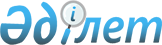 О внесении изменений и дополнений в постановление Правительства Республики Казахстан от 27 декабря 2004 года N 1395Постановление Правительства Республики Казахстан от 14 апреля 2005 года N 357



     В соответствии со 
 статьей 7 
 Закона Республики Казахстан от 27 января 1996 года "О недрах и недропользовании" Правительство Республики Казахстан 

ПОСТАНОВЛЯЕТ:





     1. Внести в 
 постановление 
 Правительства Республики Казахстан от 27 декабря 2004 года N 1395 "Об утверждении перечня участков недр, подлежащих выставлению на конкурс" следующие изменения и дополнения:



     пункт 2 изложить в следующей редакции:



     "2. Настоящее постановление вводится в действие со дня подписания и подлежит опубликованию.";



     в перечне участков недр, подлежащих выставлению на конкурс на получение права недропользования, утвержденном указанным постановлением:



     в строке, порядковый номер 8:



     в графе 3 слова "3640 кв. км" заменить словами "3620 кв. км";



     в графе 5 :



     после слов "Из блоков исключается месторождение Тортай" географические координаты изложить в следующей редакции:



                                           "46


o


21' 55


o


02'



                                            46


o


23' 55


o


01'



                                            46


o


27' 55


o


09'



                                            46


o


26' 55


o


10'



                                            46


o


24' 55


o


08'



                                            46


o


23' 55


o


08'";



     слова "площадью 28,3 кв. км" заменить словами "площадью 48 кв. км";



     в строке, порядковый номер 13:



     в графе 3 слова "2630 кв. км" заменить словами "2521 кв. км";



     графу 5 изложить в следующей редакции:



                                           "50


o


11' 69


o


10'



                                            50


o


12' 70


o


49'



                                            50


o


00' 70


o


49'



                                            50


o


00' 69


o


09'";



     графу 6 строки, порядковый номер 18, изложить в следующей редакции: "разведка и добыча";



     в строке, порядковый номер 19:



     в графе 3 слова "1 участка - 125 кв. км; 2 участка - 132 кв. км" заменить словами "площадь 1 участка - 122 кв. км, площадь 2 участка - 132 кв. км";



     графу 5 изложить в следующей редакции:



                                           "1-й участок:



                                           46


o


20' 65


o


20'



                                           46


o


20' 65


o


30'



                                           46


o


16' 65


o


29'



                                           46


o


17' 65


o


24'



                                           46


o


11' 65


o


23'



                                           46


o


12' 65


o


20'



                                            2-й участок:



                                           46


o


10' 65


o


00'



                                           46


o


10' 65


o


14'



                                           46


o


03' 65


o


13'



                                           46


o


03' 65


o


20'



                                           46


o


00' 65


o


20'



                                           46


o


00' 65


o


15'



                                           46


o


07' 65


o


10'";



     в строке, порядковый номер 20:



     в графе 3 слова "430 кв. км" заменить словами "348 кв. км";



     графу 5 дополнить словами:



                          "Из блоков исключаются месторождения:



                                       Дунга с координатами:



                                           44


o


08' 50


o


53'



                                           44


o


08' 51


o


00'



                                           44


o


01' 51


o


00'



                                           44


o


04' 50


o


55'



                           площадью 74 кв. км и глубиной до 2500 м;



                                      Жангурши с координатами:



                                           44


o


19' 50


o


57'



                                           44


o


20' 50


o


57'



                                           44


o


20' 51


o


00'



                                           44


o


18' 51


o


00'



     площадью 8 кв. км и глубиной до палеозойского фундамента";



     графу 5 строки, порядковый номер 23, изложить в следующей редакции:



                                           "43


o


50' 51


o


05'



                                            43


o


50' 51


o


24'



                                            43


o


45' 51


o


24'



                                            43


o


40' 51


o


23'



                                            43


o


35' 51


o


23'



                                            43


o


33' 51


o


20'



                                            43


o


40' 51


о


10'



     из блоков исключается месторождение Караоба с координатами:



                                            43


o


43' 51


o


20'



                                            43


o


45' 51


o


19'



                                            43


o


46' 51


o


20'



                                            43


o


46' 51


o


22'



                                            43


o


43' 51


o


22'



                                           площадью 10 кв. км";



     графу 5 строки, порядковый номер 24, изложить в следующей редакции:



                                           "43


o


32' 51


o


18'



                                            43


o


32' 51


o


24'



                                            43


o


25' 51


o


29'



                                            43


o


23' 51


o


22'";



     графу 5 строки, порядковый номер 25, изложить в следующей редакции:



                                           "43


o


20' 51


o


30'



                                            43


o


20' 51


o


50'



                                            43


o


04' 51


o


50'



                                            43


o


04' 51


o


45'



                                            43


o


10' 51


o


30'";



     дополнить строками, порядковые номера 28-1, 28-2 и 28-3, следующего содержания:



"28-1 Нефть   Площадь           Алматин-     42


o


53' 78


o


10'       Разведка



             Кегено-           ская         43


o


08' 78


o


10'



             Текесская,                     43


o


19' 80


o


37'



             13075                          далее от точки



             кв. км                         3 до точки 1



                                            контур участка



                                            проходит по



                                            государственной



                                            границе Республики



                                            Казахстан



                                            с Кыргызской



                                            Республикой        

28-2  Нефть   Участок           Мангис-      43


o


37' 52


o


01       Разведка



             Тастобе,          тауская      43


o


35' 52


o


14' 



             70,4 кв. км                    43


o


34' 52


o


19'



                                            43


o


33' 52


o


18'



                                            43


o


32' 52


o


18'



                                            43


o


33' 52


o


15'



                                            43


o


34' 52


o


11'



                                            43


o


34' 52


o


09'



                                            43


o


34' 52


o


05'



                                            43


o


35' 52


o


00'

28-3  Нефть   Участки           Мангис-      Участок N 1        Разведка



             N 1 и             тауская      43


o


49' 51


o


50'       и добыча



             N 2 в                          43


o


47' 51


o


58'



             Мангис-                        43


o


42' 51


o


55'



             тауской                        43


o


46' 51


o


50'



             области                        Участок N 2



             Площадь                        43


o


41' 52


o


01'



             участка                        43


o


45' 52


o


03'



             N 1 -                          43


o


43' 52


o


06'



             67 кв.км                       43


o


40' 52


o


04'



             N№2 -



             38,3 кв.км                                               ";

     в строке, порядковый номер 55:



     в графе 3 слова "245 кв. км" заменить словами "268 кв. км";



     графу 5 изложить в следующей редакции:



                                           "49


o


00' 82


o


45'



                                           49


o


02'  82


o


42'



                                           49


o


10'  82


o


42'



                                           49


o


10'  82


o


54'



                                           49


o


00'  82


o


54'";



     графу 5 строки, порядковый номер 58, изложить в следующей редакции:



                                           "Участок N 1



                                           48


o


59'  84


o


11'



                                           49


o


04'  84


o


45'



                                           48


o


57'  85


o


12'



                                           48


o


40'  85


o


30'



                                           48


o


45'  85


o


10'



                                           48


o


45'  84


o


50'



                                           48


o


38'  84


o


50'



                                           48


o


34'  84


o


41'



                                           48


o


40'  84


o


13'



                                            Участок N 2



                                           48


o


20'  85


o


07'



                                           48


o


22'  85


o


12'



                                           48


o


23'  85


o


13'



                                           48


o


20'  85


o


15'



                                           48


o


02'  85


o


15'



                                           48


o


02'  85


o


09'



     Из участка N 1 исключаются следующие объекты:



    участок Среднее течение р. Курчум, Восточный фланг Среднего течения 



         р. Курчум, Тасшан, Чулак-Булак, Курчум с координатами:



                                           48


o


43'  84


o


16'



                                           48


o


42'  84


o


18'



                                           48


o


45'  84


o


30'



                                           48


o


46'  84


o


32'



                                           48


o


46'  84


o


34'



                                           48


o


45'  84


o


38'



                                           48


o


44'  84


o


38'



                                           48


o


44'  84


o


30'



                                           48


o


44'  84


o


23'



                                           48


o


44'  84


o


30'



                                           48


o


44'  84


o


24'



                                           48


o


43'  84


o


26'



                                           48


o


42'  84


o


27'



                                           48


o


41'  84


o


27'



                                           48


o


43'  84


o


26'



                                           48


o


43'  84


o


23'



                                           48


o


44'  84


o


24'



                                           48


o


43'  84


o


18'



                                           48


o


42'  84


o


16'



                                           48


o


37'  84


o


37'



                                           48


o


37'  84


o


37'



                                           48


o


36'  84


o


38'



                                           48


o


35'  84


o


37'



                                        площадью 52 кв. км;



         месторождения Траншейное и Маралиха с координатами:



                                           48


o


51'  84


o


42'



                                           48


o


51'  84


o


42'



                                           48


o


47'  84


o


42'



                                           48


o


45'  84


o


42'



                                           48


o


45'  84


o


41'



                                           48


o


47'  84


o


42'



                                        площадью 22,4 кв. км;



        участок Плато-Покровский с координатами центров россыпей:



                                             Покровская:



                                           48


o


50'  84


o


35'



                                          ключ Бетекельды:



                                           48


o


51'  84


o


33'



                                         площадью 6,46 кв. км;



                    месторождение Маралиха с координатами:



                                             Участок 1



                                           48


o


47'  84


o


40'



                                           48


o


47'  84


o


40'



                                           48


o


47'  84


o


41'



                                           48


o


47'  84


o


42'



                                           48


o


47'  84


o


43'



                                           48


o


46'  84


o


42'



                                           48


o


46'  84


o


42'



                                           48


o


47'  84


o


41'



                                             Участок 2



                                           48


o


46'  84


o


44'



                                           48


o


47'  84


o


44'



                                           48


o


46'  84


o


45'



                                           48


o


46'  84


o


45'



                                       площадью 3,38 кв. км;



                         месторождение Жедеусу с координатами:



                                             россыпь 1



                                           48


o


46'  84


o


46'



                                           48


o


46'  84


o


47'



                                           48


o


46'  84


o


47'



                                           48


o


45'  84


o


46'



                                             россыпь 2



                                           48


o


46'  84


o


51'



                                           48


o


46'  84


o


51'



                                           48


o


46'  84


o


53'



                                           48


o


45'  84


o


52'



                                        площадью 3,8 кв. км:



                      участок Пугачевский с координатами:



                                           48


o


45'  84


o


46'



                                           48


o


46'  84


o


49'



                                           48


o


48'  85


o


00'



                                           48


o


50'  85


o


00'



                                           48


o


50'  85


o


10'



                                           48


o


45'  85


o


06'



                                      площадью 240 кв. км";



     в строке, порядковый номер 59:



     в графе 3 слова "0,1 кв. км." заменить словами "2,29 кв. км";



     графу 5 изложить в следующей редакции:



                                           "49


o


00' 82


o


00'



                                           49


o


00'  82


o


01'



                                           49


o


00'  82


o


01'



                                           48


o


59'  82


o


02'



                                           48


o


59'  82


o


00'



                                           49


o


00'  82


o


01'";

     графу 4 строки, порядковый номер 61, дополнить словами "и Карагандинская";



     графу 5 строки, порядковый номер 64, изложить в следующей редакции: "Координаты центра 49


o


02'  81


o


40'";



     графу 3 строки, порядковый номер 66, изложить в следующей редакции: "участок Ашалинский, 200 кв. км";



     графу 3 строки, порядковый номер 74, изложить в следующей редакции: "Мыржыкская площадь 76,6 кв. км";



     дополнить строками, порядковые номера 92-1, 92-2, 92-3, 92-4 и 92-5, следующего



содержания:



"92-1 Золото  Северо-           Восточно-   49


o


08'  81


o


30"   Разведка



             западный          Казахстан-  49


o


08'  81


o


34"   и



             фланг             ская        49


o


05'  81


o


34'   добыча



             Боко-                         49


o


04'  81


o


36'



             Васильев-                     49


o


03'  81


o


36'



             ского                         49


o


03'  81


o


33'



             рудного                       49


o


04'  81


o


30'



             поля,



             45 кв.км



92-2  Золото, Северо-           Восточно-       Центр        Разведка



     полими- восточ-           Казах-      50


o


23'  83


o


35'    и



     таллы   ный               станская                     добыча



             фланг



             Риддер-



             Соколь-



             ного



             место-



             рожде-



             ния



             (Чашин-



             ское



             рудо-



             прояв-



             ление)



 



92-3  Золото  Курдай-           Жамбыл-     43


o


20'  74


o


25'



             ская              ская        43


o


24'  74


o


25'



             площадь,                      43


o


24'  74


o


39'



             227 кв.км                     43


o


15'  74


o


39'

92-4  Золото  Коккия,           Жамбыл-     42


o


34'  72


o


54'   Разведка



             2,5 кв.км         ская        42


o


35'  72


o


54'   и



                                           42


o


35'  72


o


55'   добыча



                                           42


o


34'  72


o


55'



 



92-5  Золото  Шабдар-           Караган-    47


o


37'  69


o


40'   Разведка



             Ергене-           динская     47


o


48'  70


o


05'   и



             тинская                       47


o


20'  70


o


45'   добыча



             площадь,                      47


o


22'  70


o


26'



             2380 кв.км.                   47


o


10'  70


o


23'



                                           47


o


11'  70


o


17'           ";

     графу 5 строки, порядковый номер 100 изложить в следующей редакции:



"Координаты центра 50


o


21' 83


o


28'";



     графу 5 строки, порядковый номер 106, изложить в следующей редакции:



 



                                            "Участок N 1



                                           50


o


40'  72


o


30'



                                           50


o


40'  73


o


30'



                                           50


o


20'  73


o


30'



                                           50


o


20'  73


o


00'



                                           50


o


00'  73


o


00'



                                           50


o


00'  74


o


00'



                                           49


o


50'  74


o


00'



                                           49


o


50'  72


o


30'



                                             5936 кв. км



    



                                             Участок N 2



                                           50


o


40'  73


o


30'



                                           50


o


40'  75


o


00'



                                           50


o


00'  75


o


00'



                                           50


o


00'  74


o


45'



                                           50


o


20'  73


o


45'



                                           50


o


20'  74


o


15'



                                           50


o


30'  74


o


15'



                                           50


o


30'  73


o


30'



                                             4923 кв. км



    



                                             Участок N 3



                                           50


o


40'  75


o


00'



                                           50


o


40'  76


o


30'



                                           50


o


30'  76


o


30'



                                           50


o


30'  75


o


30'



                                           50


o


10'  75


o


30'



                                           50


o


10'  76


o


30'



                                           50


o


00'  76


o


30'



                                           50


o


00'  75


o


00'



                                            5264 кв. км";



    



     дополнить строками, порядковые номера 115-1, 115-2, 146-1, 146-2, 146-3, 146-4, 146-5, 146-6, 146-7, 146-8, 146-9, 146-10, 146-11, 146-12 и 151-1, следующего содержания:



    



"115-1 Медь   Место-            Актюбин-        Центр        Разведка



             рождение          cкая        50


o


45' 60


o


05'



             Союзное



    



115-2  Медь   Место-            Актю-           Центр        Разведка



             рождение          бинская     51


o


08' 61


o


48"



             Южно-



             Бенкалин-



             ское                                                    ";



    



"146-1 Поли   Шлако-            Восточно-       Центр        Разведка



      метал- отвал             Казахстан-  50


o


08' 82


o


18'     и добыча



      лы,    Иртыш-            ская



      железо ского



             медепла-



             вильного



             завода,



             террикон



             N 4

146-2  Железо Место-            Караган-    47


o


41' 66


o


44'    Разведка



             рождение          динская     47


o


44' 66


o


43'    и добыча



             Керегетас,                    47


o


44' 66


o


45'



             13,8 кв. км                   47


o


41' 66


o


46'



    



146-3  Железо Место-            Костанай-     Центры:         Разведка



             рождение          ская        Елтай I -         и добыча



             Елтайское                     52


o


44' 62


o


48' 



             (Елтайское                    Елтай II -   



             I, II, III)                   52


o


43' 62


o


46'



                                           Елтай III -



                                           52


o


48' 62


o


50'



    



146-4  Железо Место-            Костанай-   52


o


28' 62


o


36'    Разведка



             рождение          ская        52


o


28' 62


o


38'    и добыча



             Копоткин-                     52


o


27' 62


o


39'



             ское,                         52


o


27' 62


o


36'



             5,23 кв. км



    



146-5  Марга- Жаксы-            Акмолин-    52


o


00' 67


o


00'    Разведка



      нец,   Арбассо-          ская        52


o


00' 67


o


15'    и добыча



      железо канская                       51


o


50' 67


o


30'



             группа                        51


o


40' 67


o


30'



             место-                        51


o


40' 67


o


15'



             рождений,                     51


o


45' 67


o


15'



             955 кв. км                    51


o


45' 67


o


00'



    



146-6  Марга- Тасоба-           Акмолин-    51


o


55' 66


o


45'    Разведка



      нец,   Жюнжен-           ская        51


o


55' 67


o


00'    и добыча



      железо ская                          51


o


40' 67


o


00'



             группа                        51


o


40' 66


o


45'



             место-



             рождений,



             478 кв. км



    



146-7 Марга-  Место-            Восточно-    Центр           Разведка



     нец,    рождение          Казахстан-  49


o


55' 79


o


50'    и добыча



     железо  Аркалык-          ская



             ское



146-8 Марга-  Рудопро-          Караган-    48


o


54' 71


o


02'    Разведка



     нец     явление           динская     48


o


59' 71


o


02'



             Западный                      48


o


59' 71


o


11'



             Айгыржал,                     48


o


54' 71


o


11'



             108 кв. км



 



146-9 Марга-  Туебай-           Караган-    48


o


08' 70


o


00'    Разведка



     нец,    Сюрты-            динская     48


o


30' 69


o


57'



     железо  суйская                       48


o


30' 70


o


02'



             площадь,                      48


o


08' 70


o


07'



             250 кв. км



    



146-10 Марга- Акжар-            Караган-    46


o


00' 72


o


49'    Разведка



      нец    Сарытум-          динская     46


o


00' 73


o


02'



             ская                          45


o


52' 73


o


08'



             площадь,                      45


o


52' 73


o


00'



             207 кв. км



    



146-11 Бок-   Место-            Акмолин-       Центр         Разведка



      ситы   рождение          ская        51


o


16' 66


o


30'    и добыча



             Кубаса-



             дырское,



             участок



             Таскудук



    



146-12 Бок-   Место-            Акмолин-       Центр         Разведка



      ситы   рождение          ская        51


o


16' 66


o


30'    и добыча



             Кубаса-



             дырское,



             участок



             Ащилысай                                              ";

"151-1 Титан, Место-            Актю-       49


o


38' 56


o


25'    Разведка



      цирко- рождение          бинская     49


o


38' 56


o


27'    и



      ний    Ащисай,                       49


o


36' 56


o


28'    добыча



             33 кв.км                      49


o


35' 56


o


29'



                                           49


o


33' 56


o


29'



                                           49


o


33' 56


o


27'



                                           49


o


35' 56


o


26'



                                           49


o


36' 56


o


25'           ";



 



     в строке, порядковый номер 152:



     в графе 3 слова "33 кв. км." заменить словами "10,5 кв. км";



     графу 5 изложить в следующей редакции:



                                           "47


o


17' 85


o


25'



                                            47


o


18' 85


o


26'



                                            47


o


17' 86


o


31'



                                            47


o


16' 85


o


31'";



     дополнить строкой, порядковый номер 182-1, следующего содержания:



    



"182-1 Бари-   Участок          Южно-            Центр       Разведка 



      товые   Антикли-         Казахстан-   43


o


27' 68


o


52'    и



      руды    наль             cкая                         добыча";



                                                               



     графу 5 строки, порядковый номер 203, изложить в следующей редакции: "43


o


24' с.ш. 



77


o


37' в.д.";



     графу 5 строки, порядковый номер 207, изложить в следующей редакции:



                  "скважина N 16: 47


o


08' с.ш. 84


o


28' в.д.



                  скважина N 18: 47


o


07' с.ш. 84


o


27' в.д.";



     графу 5 строки, порядковый номер 208, изложить в следующей редакции: "скважина N 36:  47


o


36' с.ш. 85


o


00' в.д.";



     графу 5 строки, порядковый номер 209, изложить в следующей редакции: "47


o


31 с.ш. 



83


o


48' в.д.";



     графу 5 строки, порядковый номер 237, изложить в следующей редакции: "41


o


20' с.ш. 



69


o


00' в.д.".




     2. Настоящее постановление вводится в действие со дня подписания и подлежит опубликованию.

    

Премьер-Министр




     Республики Казахстан


					© 2012. РГП на ПХВ «Институт законодательства и правовой информации Республики Казахстан» Министерства юстиции Республики Казахстан
				